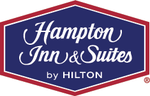 CONTACT:Stephanie ButlerGeneral ManagerHampton Inn & Suites+1 715 726 3000Stephanie.butler2@hilton.com Hampton Inn & Suites Chippewa Falls Awarded Hilton Award of ExcellenceChippewa Falls, WI – April 4th, 2022 – The Hampton Inn & Suites of Chippewa Falls has been recognized with a Hilton Award of Excellence. The Hilton Award of Excellence is awarded to the top 5% of the brand excluding Connie Award and Conrad Achievement Award winners.“It is an honor to accept this brand award on behalf of the team at Chippewa Falls Hampton Inn & Suites,” said Stephanie Butler, General Manager. “Each day, we look forward to providing outstanding customer service and creating a memorable experience for our guests. I’m tremendously proud of my team and their hard work.”  Hampton Inn & Suites is part of Hilton Honors®, the award-winning guest loyalty program for Hilton’s 18 world-class brands. Hilton Honors members who book directly through preferred Hilton channels have access to instant benefits, including a flexible payment slider that allows members to choose nearly any combination of Points and money to book a stay, an exclusive member discount that can’t be found anywhere else and free standard WiFi. Members also have access to contactless technology exclusively through the industry-leading Hilton Honors mobile app, where Hilton Honors members can check-in, choose their room and access their room using Digital Key.The property is operated by Ledgestone Hospitality, LLC and owned by Lake Hallie Lodging, LLC.Ledgestone Hospitality is an award winning hospitality management company with offices in Chanhassen, MN and Scottsdale, AZ.  We are a full service, turnkey hospitality Management Company with expertise in traditional management, new developments, rebranding and private label creation.Read more about Hampton Inn & Suites at newsroom.hilton.com.  -About Hampton Inn & Suites About Hampton by Hilton As the No. 1 ranked lodging franchise for the last 13 years by Entrepreneur®, Hampton by Hilton — including Hampton Inn by Hilton and Hampton Inn & Suites by Hilton — serves quality-driven and value-conscious travelers at 2,765 properties in 33 countries and territories around the globe. The brand continues to lead its segment by providing guests with high quality, thoughtfully designed accommodations and amenities, such as modern and spacious rooms, complimentary Wi-Fi and free hot breakfast. Hampton by Hilton is committed to delivering an exceptionally friendly and authentic service all backed by the 100% Hampton GuaranteeTM. Experience a positive stay at Hampton by Hilton by booking at hampton.com or through the industry-leading Hilton Honors app. Hilton Honors members who book directly through preferred Hilton channels have access to instant benefits. Learn more about Hampton by Hilton at newsroom.hilton.com/hampton, and follow the brand on Facebook, Instagram and Twitter.